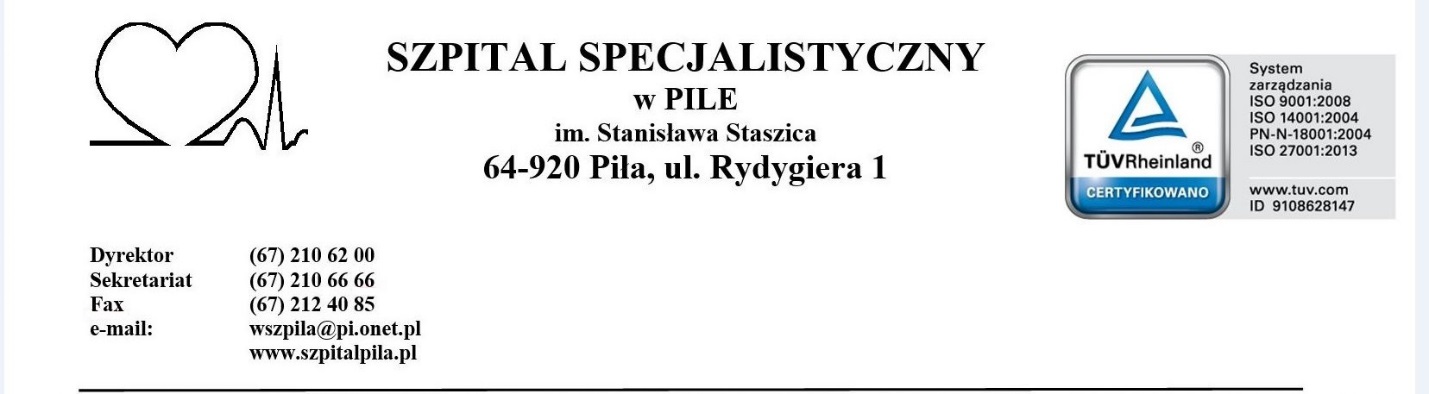 Piła, dnia 18.06.2021 r.FZP.II-241/59/21/ZOZAPYTANIE OFERTOWE„Atramenty, kasety, tonery i bębny do drukarek”Szpital Specjalistyczny w Pile im. Stanisława Staszica 64-920 Piła, ul. Rydygiera 1tel. (067) 210 62 07REGON 002161820; NIP 764-20-88-098http://szpitalpila.pl/Postępowanie prowadzone jest na podstawie § 8 Regulaminu udzielania zamówień publicznych, który stanowi załącznik do zarządzenia nr 67/2019 Dyrektora Szpitala Specjalistycznego w Pile im. Stanisława Staszica z dnia 08.05.2019 r. – za pośrednictwem platformy zakupowejPrzedmiotem zamówienia jest sukcesywna dostawa atramentów, kaset, tonerów i bębnów do drukarek dla Szpitala Specjalistycznego w Pile im. Stanisława Staszica.Opis przedmiotu zamówienia zawiera załącznik nr 2 do niniejszego postępowania, będący jednocześnie formularzem ofertowo - cenowym.Zamawiający nie dopuszcza składania ofert częściowych.Miejscem realizacji dostawy jest siedziba Zamawiającego – Dział Gospodarczy i Zaopatrzenia.Wykonawca dostarczy Przedmiot umowy własnym transportem lub za pośrednictwem firmy kurierskiej na własny koszt i ryzyko.Zamówienie będzie realizowane sukcesywnie przez 12 miesięcy od daty podpisania umowy. Termin płatności wynosi 60 dni od daty doręczenia poprawnie wypełnionej faktury VAT Zamawiającemu.podpisany i wypełniony formularz ofertowy (załącznik nr 1);podpisany i wypełniony formularz asortymentowo-cenowy (załącznik nr 2);aktualny odpis z właściwego rejestru lub z centralnej ewidencji i informacji o działalności gospodarczej, jeżeli odrębne przepisy wymagają wpisu do rejestru lub ewidencji;w przypadku, gdy umocowanie osoby podpisującej ofertę nie wynika z właściwego rejestru, należy dołączyć pełnomocnictwo do reprezentowania Wykonawcy w postępowaniu o udzielenie zamówienia albo reprezentowania w tym postępowaniu i zawarcia umowy, podpisane przez osoby do tego umocowane zgodnie z odpisem z właściwego rejestru lub z centralnej ewidencji i informacji o działalności gospodarczej. Wykonawca może złożyć tylko jedną ofertę, w formie elektronicznej (platforma zakupowa) i w języku polskim.Zamawiający w toku badania i oceny ofert, w przypadku powstania jakichkolwiek wątpliwości, zastrzega sobie prawo do żądania od Wykonawców wyjaśnień dotyczących treści złożonych ofert oraz złożenia dodatkowych dokumentów.Zamawiający zastrzega formę porozumiewanie się z Wykonawcami w postaci elektronicznej (platforma zakupowa).W imieniu Zamawiającego postępowanie prowadzi inspektor ds. zamówień publicznych Aleksandra Gałażewska tel. 67/ 21 06 298, która to osoba jest upoważniona do kontaktów z Wykonawcami.Zamawiający zastrzega sobie prawo do zmiany lub odwołania niniejszego postępowania oraz unieważnienia postępowania na każdym etapie bez podania przyczyny.Formularz ofertowy i wszystkie załączone dokumenty muszą być podpisane przez Wykonawcę. Oferta winna być podpisana zgodnie z zasadami reprezentacji wskazanymi we właściwym rejestrze. Wykonawcy zainteresowani niniejszym postępowaniem mogą zadawać pytania dotyczące
 niniejszego postępowania, na które Zamawiający niezwłocznie odpowie i umieści informację na platformie zakupowej. Termin zadawania pytań do 23.06.2021 r. godz. 12:00.Jeżeli będą Państwo mieli pytania związane z procesem złożenia oferty prosimy o kontakt z Centrum Wsparcia Klienta platforma zakupowa.pl:- tel. 22 101 02 02, - e-mail:cwk@platformazakupowa.pl.Przy wyborze oferty Zamawiający będzie się kierował następującymi kryteriami:Punktacja w kryterium „CENA BRUTTO” zostanie obliczona z dokładnością do dwóch miejsc po przecinku w następujący sposóbGdzie:  C – punkty za kryterium CENA przyznane badanej ofercie7.3 Termin dostawy – Zamawiający dokona oceny terminu dostawy według deklaracji Wykonawcy złożonej w Formularzu ofertowym (Zał. nr 1). Ocena kryterium termin dostawy zostanie przeprowadzona w oparciu o punktację określoną w tabeli poniżej.Wykonawca w formularzu ofertowym (zał. 1) zaznacza termin cząstkowych dostaw, który może wynosić od 1 do 5 dni roboczych. Oferta z zaoferowanym tylko wymaganym terminem dostawy (5 dni) otrzyma 0 punktów za to kryterium. Zaoferowanie terminu dostawy dłuższego niż 5 dni skutkować będzie odrzuceniem oferty natomiast termin krótszy niż 1 dzień skutkować będzie przyznaniem z góry 40 pkt.7.4 Ocena ofert zostanie przeprowadzona wyłącznie w oparciu o przedstawione powyżej kryteria.7.5 Za najkorzystniejszą zostanie uznana oferta, która uzyska najwyższą łączną liczbę punktów.Ofertę za pośrednictwem platformy zakupowej wraz z potwierdzeniem spełniania warunków (załącznik nr 4) należy złożyć nie później niż do dnia 29.06.2021 r. do godz. 0930 .Otwarcie ofert odbędzie się w dniu 29.05.2021 r. o godz. 0935      Zamawiający zastrzega sobie prawo przesunięcia terminu składania i otwarcia ofert.Termin związania ofertą wynosi 30 dni od upływu terminu składania ofert.Wykonawca, który złożył ofertę najkorzystniejszą będzie zobowiązany do podpisania umowy wg wzoru (załącznik nr 3) przedstawionego przez Zamawiającego i na określonych w niej warunkach, w miejscu i terminie wyznaczonym przez Zamawiającego.Załączniki:załącznik nr 1 – formularz ofertowy;załącznik nr 2 – formularz asortymentowo – cenowy;załącznik nr 3 – oświadczenia o spełnieniu warunków udziału w postępowaniu;załącznik nr 4 – wzór umowy;Załącznik nr 5 - informacja RODO.Załącznik nr 1 do zapytania ofertowego					FZP.II-241/59/21/ZOFORMULARZ OFERTOWYZOBOWIĄZANIA W PRZYPADKU PRZYZNANIA ZAMÓWIENIA:zobowiązujemy się do zawarcia umowy w miejscu i terminie wyznaczonym przez Zamawiającego;osoby, które będą zawierały umowę ze strony Wykonawcy: .....................................................................................................................................................     e-mail:………...……........……………………………..……....…. tel....................................................…………..;osobą odpowiedzialną za realizację umowy jest:.....................................................................................................................................................e-mail:………...……........……………………………..……....…. tel................................................…………………….;Oświadczamy, że zapoznaliśmy się z opisem przedmiotu zamówienia i nie wnosimy do niego żadnych uwag oraz uzyskaliśmy konieczne informacje i wyjaśnienia niezbędne do przygotowania oferty.W przypadku wybrania naszej oferty, jako najkorzystniejszej, zobowiązujemy się do zawarcia pisemnej umowy w terminie i w miejscu wskazanym przez Zamawiającego oraz na warunkach określonych we wzorze umowy.Oświadczamy, że zapoznaliśmy się z projektem umowy i nie wnosimy zastrzeżeń, co do jej treści.Oświadczamy, że cena brutto podana w niniejszym formularzu zawiera wszystkie koszty wykonania zamówienia, jakie ponosi Zamawiający w przypadku wyboru niniejszej oferty.Oświadczamy, iż powyższe zamówienie:*1) w całości zrealizujemy sami;2) zrealizujemy przy udziale podwykonawcy: ………………………………………………………………………………………………..………….* niepotrzebne skreślićDokument należy podpisać podpisem elektronicznym: kwalifikowanym, zaufanym lub osobistym bądź wydrukowany dokument podpisać własnoręcznie, zeskanować - załączyć do oferty poprzez platformę zakupową. Załącznik nr 2 do zapytania ofertowegoFZP.II-241/59/21/ZOFORMUARZ ASORTYMENTOWO – CENOWYDO POBRANIA W OSOBNYM PLIKUZałącznik nr 3 do zapytania ofertowegoFZP.II-241/59/21/ZOOświadczenie o spełnianiu warunków udziału w postępowaniuOświadczam, że:zapoznaliśmy się ze zapytaniem ofertowym oraz wzorem umowy i nie wnosimy do nich zastrzeżeń oraz przyjmujemy warunki w nich zawarte; uzyskaliśmy konieczne informacje i wyjaśnienia niezbędne do przygotowania oferty;posiadamy stosowne kwalifikacje i uprawnienia potrzebne do wykonywania przedmiotu zamówienia; zastosowaliśmy oryginalne materiały eksploatacyjne dla pozycji: 1,7, 8, 9, 10, 11, 12, 13, 14, 34, 35, 43, 44, 45, 46 z uwagi na specyfikę wykonywanych wydruków i konieczność zachowania najwyższych parametrów jakościowych.Załącznik nr 4 do zapytania ofertowegoFZP.II-241/59/21/ZOProjekt - UmowaProjekt  - UmowaDO POBRANIA W OSOBNYM PLIKUZałącznik nr 5 do zapytania ofertowegoFZP.II-241/59/21/ZOInformacja RODOZgodnie z art. 13 ust. 1 i 2 rozporządzenia Parlamentu Europejskiego i Rady (UE) 2016/679 z dnia 27 kwietnia 2016 r. w sprawie ochrony osób fizycznych w związku z przetwarzaniem danych osobowych i w sprawie swobodnego przepływu takich danych oraz uchylenia dyrektywy 95/46/WE (ogólne rozporządzenie o ochronie danych) (Dz. Urz. UE L 119 z 04.05.2016, str. 1), dalej „RODO”, informuję, że: administratorem Pani/Pana danych osobowych jest Szpital Specjalistyczny w Pile im. Stanisława Staszica, ul. Rydygiera 1; 64-920 PiłaInspektorem ochrony danych osobowych w Szpitalu jest Pan Karol Buczek, kontakt: tel. 67 2106258, e-mail: iod@szpitalpila.pl, siedziba: pokój D014 na niskim parterze budynku „D”.Pani/Pana dane osobowe przetwarzane będą w celu związanym z postępowaniem o udzielenie zamówienia publicznego prowadzonym w trybie przetargu nieograniczonego;odbiorcami Pani/Pana danych osobowych będą osoby lub podmioty, którym udostępniona zostanie dokumentacja postępowania w oparciu o art. 8 oraz art. 96 ust. 3 ustawy z dnia 29 stycznia 2004 r. – Prawo zamówień publicznych (Dz. U. z 2017 r. poz. 1579 i 2018), dalej „ustawa Pzp”;  Pani/Pana dane osobowe będą przechowywane, zgodnie z art. 97 ust. 1 ustawy Pzp, przez okres 4 lat od dnia zakończenia postępowania o udzielenie zamówienia, a jeżeli czas trwania umowy przekracza 4 lata, okres przechowywania obejmuje cały czas trwania umowy, umowy 10 lat od dnia rozwiązania umowy;obowiązek podania przez Panią/Pana danych osobowych bezpośrednio Pani/Pana dotyczących jest wymogiem ustawowym określonym w przepisach ustawy PZP, związanym z udziałem w postępowaniu o udzielenie zamówienia publicznego; konsekwencje niepodania określonych danych wynikają z ustawy Pzp;  w odniesieniu do Pani/Pana danych osobowych decyzje nie będą podejmowane w sposób zautomatyzowany, stosowanie do art. 22 RODO;posiada Pani/Pan:na podstawie art. 15 RODO prawo dostępu do danych osobowych Pani/Pana dotyczących;na podstawie art. 16 RODO prawo do sprostowania Pani/Pana danych osobowych;na podstawie art. 18 RODO prawo żądania od administratora ograniczenia przetwarzania danych osobowych z zastrzeżeniem przypadków, o których mowa w art. 18 ust. 2 RODO;  prawo do wniesienia skargi do Prezesa Urzędu Ochrony Danych Osobowych, gdy uzna Pani/Pan, że przetwarzanie danych osobowych Pani/Pana dotyczących narusza przepisy RODO;nie przysługuje Pani/Panu:w związku z art. 17 ust. 3 lit. b, d lub e RODO prawo do usunięcia danych osobowych;prawo do przenoszenia danych osobowych, o którym mowa w art. 20 RODO;na podstawie art. 21 RODO prawo sprzeciwu, wobec przetwarzania danych osobowych, gdyż podstawą prawną przetwarzania Pani/Pana danych osobowych jest art. 6 ust. 1 lit. c RODO.ZamawiającyTryb postępowaniaPrzedmiot zamówieniaTermin wykonania zamówienia oraz warunki płatnościWykonawca załączy do oferty następujące dokumenty:Pozostałe wymagania dotyczące złożenia oferty i dokumentówKryteria oceny:Kryteria WagaPunktacjaCENA BRUTTO60%skala 0 – 60 pkt.TERMIN DOSTAWY40%Skala 0 – 40 pkt.Termin dostawyIlość punktów 1 dzień40 pkt2 dni30 pkt3 dni20 pkt4 dni10 pkt5 dni0 pktMiejsce, termin składania i otwarcia ofertTermin związania ofertąPrzedmiot zamówienia„Atramenty, kasety, tonery i bębny do drukarek”ZamawiającySzpital Specjalistyczny w Pile im. Stanisława Staszica64–920 Piła, ul. Rydygiera 1Oferent – pełna nazwa Oferenta,adres,tel.NIPREGONe-mailOferowana wartośćza wykonanie zadania (podlega ocenie)wartość netto: ……………………………………………………………………. złsłownie:…………………………………………………………………..………….. złVAT %……………..%wartość brutto: …………………………………………………………………..złsłownie:…………………………………………………………………………….… złTermin dostawy(podlega ocenie…………..Termin płatności60 dni Termin realizacji zamówienia12 miesięcyod daty podpisania umowyImiona, Nazwiska, osób upoważnionych do podpisania umowy(zgodnie z ustanowioną zasadą reprezentacji)